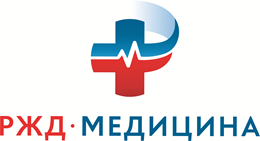 ПРОТОКОЛ № 190520/1вскрытия, рассмотрения и оценки котировочных заявок, представленных для участияв запросе котировок на право заключения договора поставки расходных материалов для стоматологии  для нужд НУЗ «Отделенческая больница на ст. Вологда ОАО «РЖД».г. Вологда                                                                                            27 мая 2019 года 14 час.00 мин.Состав комиссии:Повестка дня:Вскрытие котировочных заявок, представленных для участия в запросе котировок на право  заключения договора поставки расходных материалов для стоматологии  для нужд НУЗ «Отделенческая больница ст. Вологда ОАО «РЖД» (далее – запрос котировок, процедура вскрытия соответственно).Рассмотрение  котировочных заявок, представленных  для участия в запросе котировок.Оценка (сопоставление)  котировочных заявок, представленных  для участия в запросе котировок.Подведение итогов запроса котировок. По пункту 1 повестки дня	В соответствии с Положением о закупке товаров, работ, услуг для нужд негосударственных учреждений здравоохранения ОАО «РЖД», утвержденное приказом Центральной дирекции здравоохранения от 02 апреля . № ЦДЗ-35 объявлен запрос котировок  от «20» мая 2019 года на право  заключения договора поставки расходных материалов для стоматологии для нужд НУЗ «Отделенческая больница на ст. Вологда ОАО «РЖД»Запрос котировочной цены был размещен «20» мая 2019 года на сайте учреждения www.medrzd35.ru.Процедура вскрытия состоялась «27» мая 2019 года в 13 часов 00 минут по московскому времени по адресу: 160009, г. Вологда, ул. Челюскинцев, д.48, кабинет заместителя главного врача по экономическим вопросам.Начальная (максимальная) цена договора: 118 900,00 (Сто восемнадцать тысяч девятьсот рублей) 00 копеек Начальная (максимальная) цена договора включает все  расходы на доставку, установку товара, страхование, уплату налогов, таможенных пошлин, сборов и других обязательных платежей. Срок и порядок оплаты товара: Оплата Товара Покупателем производится на основании счета, выставленного Поставщиком,  путем перечисления денежных средств на расчетный счет Поставщика в течение 45 (сорока пяти) дней после принятия Товара Покупателем и подписания Сторонами товарной накладной формы ТОРГ-12.Источник финансирования: собственные средства заказчика.Объем закупки:Сроки  поставки товара:  с момента заключения договора, по заявкам, в течение 10(десяти) дней с момента получения заявкиУсловия поставки товара:товар поставляется в заводской упаковке;поставка Товара осуществляется на основании заявки, направленной посредством автоматизированной системы заказов «Электронный ордер».Место поставки товара: 160009, г. Вологда, ул. Челюскинцев, д. 48.К установленному сроку вскрытия заявок для участия в запросе котировок поступили котировочные заявки от следующих участников:По пункту 2 повестки дняДокументы, содержащиеся в заявке, рассматриваются по существу в порядке, установленном в запросе котировок.Ценовые предложения участников запроса котировок:По итогам рассмотрения котировочных заявок, представленных  для участия в запросе котировок, на соответствие участников обязательным и квалификационным требования, а также наличие и соответствие представленных в составе заявок документов требованиям запроса котировок установлено, что:Участники запроса котировок и представленные ими котировочные заявки соответствуют установленным требованиям и допускаются к участию в запросе котировок.По пункту 3  повестки дняКритерии оценки и сопоставления заявок на участие в закупке: наименьшая  цена договора.Оценка (сопоставление) заявок участников осуществляется на основании цены с учетом НДС, согласно ценовым предложениям участников запроса котировок.Лучшей признается котировочная заявка, которая отвечает всем требованиям, установленным в запросе котировок, и содержит наиболее низкую цену договора.На основании результатов оценки (сопоставления) котировочных заявок каждой котировочной заявке по мере уменьшения выгодности содержащихся в ней условий присваивается порядковый номер.Заявке, в которой содержатся лучшие условия по цене, присваивается первый номер.Победителем признается участник, заявка которого признана лучшей по итогам проведения запроса котировок.По итогам оценки (сопоставления)  заявок участникам присвоены следующие порядковые номера: Ценовое предложение ООО «Шексна-Фарм» (регистрационный номер заявки 01) составляет 117 626,28 (Сто семнадцать тысяч шестьсот двадцать шесть) рублей 28 копеек, а ООО «Фарма-Лайн» (регистрационный номер заявки 02) составляет 118 802,54 (Сто восемнадцать тысяч восемьсот два) рублей 54 копеек По пункту 4 повестки дняПризнать победителем запроса котировок на право заключения договора поставки расходных материалов для стоматологии для нужд НУЗ «Отделенческая больница на ст. Вологда ОАО «РЖД» с ООО «Шексна-Фарм» (регистрационный номер заявки 01) .Заключить договор поставки расходных материалов для стоматологии для нужд НУЗ «Отделенческая больница на ст. Вологда ОАО «РЖД» с ООО «Шексна-Фарм» с ценой договора  не превышающей 117 626,28 (Сто семнадцать тысяч шестьсот двадцать шесть) рублей 28 копеекРешение принято единогласно.Настоящий протокол подлежит размещению  на сайте  учреждения www.medrzd35.ruПодписи:Председатель:                                                                                        _______________ Е.М. Полякова Заместитель председателя                                                                    _______________ Н.И. БелыхЧлены комиссии:	                                                                       _______________ Н.Е. Евдокимова                                                                                                               _______________ Я.А. Попова                                                                                                                                            ________________ Н.А. БаеваПредседатель – заместитель главного врача по экономическим вопросам Полякова Е.М.Заместитель председателя – главная медицинская сестра Белых Н.И.Члены комиссии: 	Главный бухгалтер – Евдокимова Н.Е.Ведущий юрисконсульт – Попова Я.А.Провизор – Баева Н.А.Присутствовали:Председатель – заместитель главного врача по экономическим вопросам Полякова Е.М.Заместитель председателя – главная медицинская сестра Белых Н.И.Члены комиссии: 	Главный бухгалтер – Евдокимова Н.Е.Ведущий юрисконсульт – Попова Я.А.Провизор – Баева Н.А.Кворум имеется. № 
п/пНаименованиеЕд.
изм.Кол-
во1Штифты анкерные набор 120шт.упак32Штифты гутт.Мета N15 конус.06 60шт.упак83Штифты гутт.Мета N20 конус.06 60шт.упак84Штифты гутт.Мета N25 конус.06 60шт.упак85Штифты гутт.Мета N30 конус.06 60шт.упак86Штифты гутт.Мета N35 конус.06 120шт.упак87Штифты гутт.Мета N40 конус.06 60шт.упак88Штифты гутт.Мета N40 конус.04 60шт.упак89Штифты гутт.Мета N35 конус.04 60шт.упак810Штифты гутт.Мета N30 конус.04 60шт.упак811Штифты гутт.Мета N25 конус 04 60шт.упак812Штифты гутт.Мета N20 конус.04 60шт.упак813Штифты гутт.Мета N15 конус.04 60шт.упак814Кариес маркер 2фл*3млупак1015Сольвадент жидкость 5млшт.316Спредер №15-40 25мм 6шт.Маниупак117Парасепт 60гшт.118Иодотин паста 2гупак1019Девит С паста 3гупак520Девит АРС паста 3г ВладМиВаупак521ЭрСи-преп - расширение каналов 2*9групак222Нить ретракционная 000 Сур-Кордшт.223Эндо Жи N4 (Канал-С/кровотеч.) 15млупак424Матрицы лавсановые СтомаДент 50шт.упак225Эстелайт Палфик шпр.3.8г A3шт.326Матрицы металл.замковые 1.310 18шт.50мкмупак227АН плюс 4мл 2шт.упак228Протейпер SX-F3 25мм №6 набор ручн.упак129Головка д/полир.комп,бел,груб,пламяшт.1030Матрицы металл.секц.набор 30шт.1.198 50мкмупак231Компосайт Альфа-дент 14г+14гупак832Лика кальциевая прокладка св.отв.8гупак433H-Файлы Про-Эндо N10 25ммупак534H-Файлы Про-Эндо N15 25ммупак535H-Файлы Про-Эндо N20 25ммупак536H-Файлы Про-Эндо N25 25ммупак537H-Файлы Про-Эндо N30 25ммупак538H-Файлы Про-Эндо N35 25ммупак539H-Файлы Про-Эндо N40 25ммупак540K-Файлы Про-Эндо N10 25ммупак541K-Файлы Про-Эндо N15 25ммупак542K-Файлы Про-Эндо N20 25ммупак543K-Файлы Про-Эндо N25 25ммупак544K-Файлы Про-Эндо N30 25ммупак545K-Файлы Про-Эндо N35 25ммупак546K-Файлы Про-Эндо N40 25ммупак547Лоток прямоугольн.195*90*25мм б/крыш.,выемкашт.100Наименование участникаРеквизитыДата и время подачиРегистрационный номер заявкиООО «Шексна-Фарм»ИНН: 3528194776 ОГРН:11252801073720.05.201910:4501ООО «Фарма-Лайн»ИНН:3526022161 ОГРН: 107353800063420.05.201911:0002Наименование участникаРегистрационный номер заявкиЦеновое предложение (с НДС)ООО «Шексна-Фарм»01117 626,28ООО «Фарма-Лайн»02118 802,54Наименование участникаРегистрационный номер заявкиЦеновое предложение (с НДС)Порядковый номер, присвоенный по итогам оценки (сопоставления)ООО «Шексна-Фарм»01117 626,281ООО «Фарма-Лайн»02118 802,542